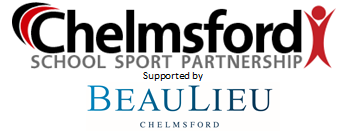 This is to certify that                                              ..................................................................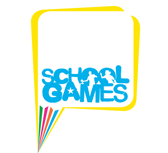                                                      Participated in the Chelmsford SSP  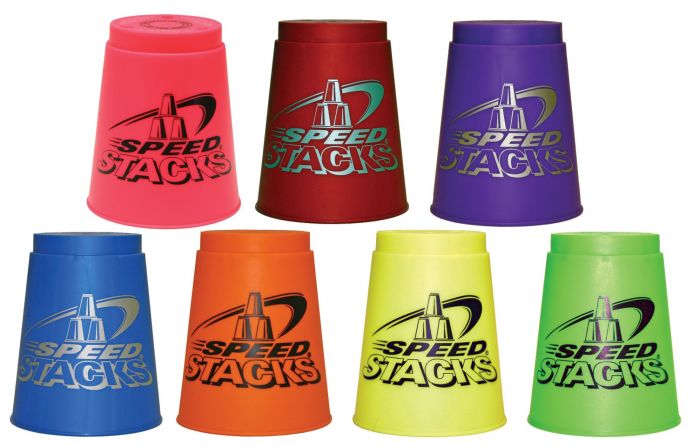 